LAW ENFORCEMENT BODY CAMERA TASK FORCE MEETINGTuesday, May 17, 2022, 9:30 a.m. virtually: Click here to join the meetingAGENDACall to order & attendance, 9:30 a.m. to 9:35 a.m.Motion to approve minutesPublic Comment, 9:35 a.m. to 10:00 a.m. Draft review (10:00 a.m. to 10:50 a.m.)Topics not reasonably anticipated, 10:50 a.m. to 11:00 a.m.Adjournment, 11:00 a.m.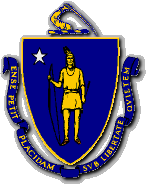 